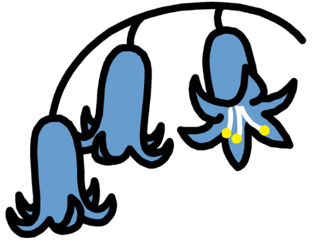 Bluebell Class Topics 2023/24Autumn TermMaths- Number, pattern, shape, space and measure, data handling.English- Poems on a theme. Stories set in familiar settings.Science- History- Toys through timePSHE- Looking after our school environment. Taking turns and sharing.DT- Where food comes from: vegetablesComputing- Multimedia-films. Programming and algorithmsRE- Key Question for the year: Who should we follow? Buddhism-the Dalai Lama. Christianity-Easter. Geography- Compare Warrington and Non- European Seaside townPhonics- Individual targets. Blending and segmentingArt- Junk ModellingPE- Invasion games. Dance.